Publicado en Barcelona el 30/07/2020 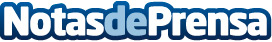 AleaSoft: Los precios de los mercados europeos continúan a la baja ayudados por la producción renovableDurante los primeros días de la última semana de julio se produjo un descenso de los precios en la mayoría de los mercados eléctricos europeos, excepto en el italiano IPEX. En este último el precio del 29 de julio superó los 50 €/MWh. La producción renovable, fundamentalmente la eólica aumentó en la mayor parte de los mercados, lo que favoreció la reducción de los precios. En cambio en Italia se combinó el descenso de la eólica con el aumento de la demanda lo que provocó la subida de los preciosDatos de contacto:Alejandro Delgado900 10 21 61Nota de prensa publicada en: https://www.notasdeprensa.es/aleasoft-los-precios-de-los-mercados-europeos_3 Categorias: Internacional Nacional Sector Energético http://www.notasdeprensa.es